Europe Supplementary Report GuidancePlease note that for the 2022 SBF onwards, the additional GWP data in the Europe Supplemental Report will now be collected directly within the SBF under a new form 110. This information was provided to syndicates in their pre-planning letters sent at the end of May.Form 110 replaces the “EU Supplement report” which up until the 2022 process was completed on an excel spreadsheet accessed in Lloyd’s SecureStore, on the High Level Planning Data Submission Site.  This spreadsheet is no longer accessible on SecureStore and from 2022 the SBF110 form must be completed instead. The data required is exactly the same as previously collected in the Excel template.The updated full SBF instructions can be located in MDC under the 2022 YOA, but below are a few key points to note.Key Points:The basis of completion for SBF110 is the regulatory risk location, i.e. the territory or territories whose regulations apply to an insurance contract. Lloyd’s Insurance Company S.A was set up as a post-Brexit solution for policies where the regulatory risk location is in the EEA.For each Syndicate Class of Business, form SBF110 provides a forecast of Gross Written Premium (GWP) for each specific country in Europe. Each class of business allocated “EU” distribution channel under the ‘risk code mapping of classes of business’ section (SBF051 Col A) should be provided an entry in the form 110. If a class of business has not had “EU” distribution channel allocated to under SBF051 Col A then it should not appear in form 110. The total premium in the SBF110 form should equal the total EU distribution Channel premium (form 105, total for Col C for Distribution Channel: EU - Europe).Note the regulatory risk location is not always the same as the policyholder domicile, physical risk location, tax location, etc. For assistance in establishing the regulatory risk location, please refer to the Risk Locator Tool (RLT) which was built for Lloyd's market participants and houses thousands of risk location rules and triggers with the aim to assist in determining risk location(s).               The Risk Locator Tool can be found on the following Link: http://rlt.lloyds.com/ 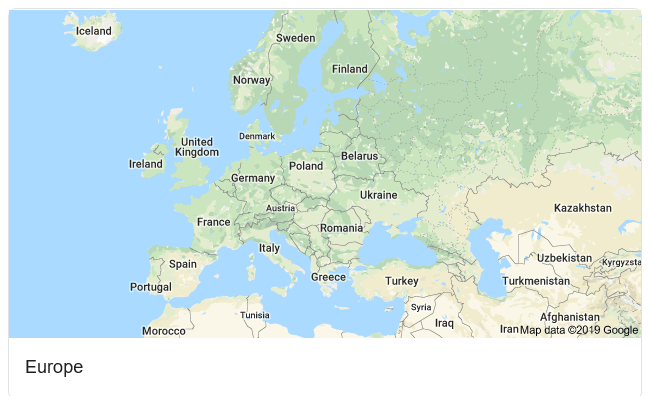 